ANGENOMMENE TEXTEP8_TA(2018)0407Unterstützung von Strukturreformen in den Mitgliedstaaten ***IAusschuss für regionale EntwicklungPE623.856Legislative Entschließung des Europäischen Parlaments vom 24. Oktober 2018 zu dem Vorschlag für eine Verordnung des Europäischen Parlaments und des Rates zur Änderung der Verordnung (EU) Nr. 1303/2013 des Europäischen Parlaments und des Rates vom 17. Dezember 2013 mit gemeinsamen Bestimmungen über den Europäischen Fonds für regionale Entwicklung, den Europäischen Sozialfonds, den Kohäsionsfonds, den Europäischen Landwirtschaftsfonds für die Entwicklung des ländlichen Raums und den Europäischen Meeres- und Fischereifonds sowie mit allgemeinen Bestimmungen über den Europäischen Fonds für regionale Entwicklung, den Europäischen Sozialfonds, den Kohäsionsfonds und den Europäischen Meeres- und Fischereifonds und zur Aufhebung der Verordnung (EG) Nr. 1083/2006 des Rates in Bezug auf die Unterstützung von Strukturreformen in den Mitgliedstaaten (COM(2017)0826 – C8-0432/2017 – 2017/0336(COD))(Ordentliches Gesetzgebungsverfahren: Erste Lesung)Das Europäische Parlament,–	unter Hinweis auf den Vorschlag der Kommission an das Europäische Parlament und den Rat (COM(2017)0826),–	gestützt auf Artikel 294 Absatz 2 und die Artikel 175 Absatz 3 und Artikel 177 des Vertrags über die Arbeitsweise der Europäischen Union, auf deren Grundlage ihm der Vorschlag der Kommission unterbreitet wurde (C8-0432/2017),–	gestützt auf Artikel 294 Absatz 3 des Vertrags über die Arbeitsweise der Europäischen Union,–	unter Hinweis auf die Stellungnahme des Europäischen Wirtschafts- und Sozialausschusses vom 14. März 2018,–	nach Anhörung des Ausschusses der Regionen,–	gestützt auf Artikel 59 seiner Geschäftsordnung,–	unter Hinweis auf den Bericht des Ausschusses für regionale Entwicklung sowie die Stellungnahmen des Haushaltsausschusses, des Haushaltskontrollausschusses, des Ausschusses für Umweltfragen, öffentliche Gesundheit und Lebensmittelsicherheit, des Ausschusses für Industrie, Forschung und Energie, des Ausschusses für Landwirtschaft und ländliche Entwicklung und des Ausschusses für die Rechte der Frau und die Gleichstellung der Geschlechter (A8-0316/2018),1.	lehnt den Vorschlag der Kommission ab;2.	fordert die Kommission auf, ihren Vorschlag zurückzuziehen;3.	beauftragt seinen Präsidenten, den Standpunkt des Parlaments dem Rat und der Kommission sowie den nationalen Parlamenten zu übermitteln. Europäisches Parlament2014-2019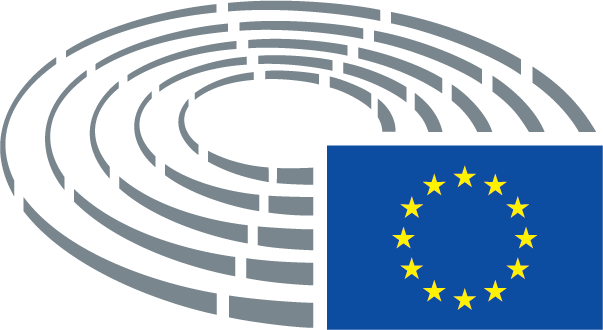 